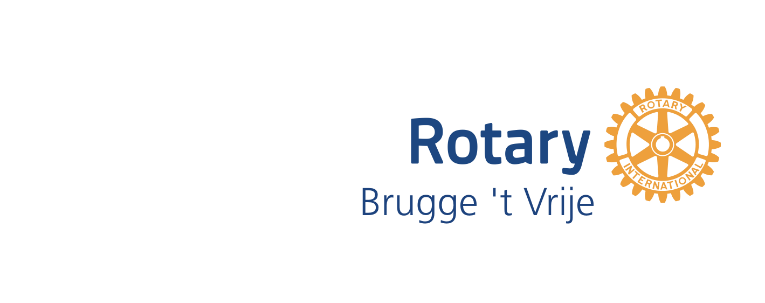 Terminologie Rotary Brugge ’t VrijeVergadering met permanentieEen beperkt aantal aangeduide leden vergaderen in CP op onze kosten om eventuele Rotariërs die net die vergadering wensen te compenseren te kunnen ontvangen. De andere leden worden verondersteld om niet aanwezig te zijn. (Dit gebeurt meestal omdat er een andere bijeenkomst gepland wordt in die week.)Ronde Tafel VergaderingDit is geen officiële vergadering maar, net zoals de permanentie, een vergadering die in eerste instantie dient om gasten te kunnen ontvangen. Elk lid is hier wel degelijk welkom maar de kost valt buiten de normale ledenbijdrage en zal extra aangerekend worden. Deze vorm van vergadering is er om te voorkomen dat er te lang geen gelegenheid zou zijn om elkaar te ontmoeten.